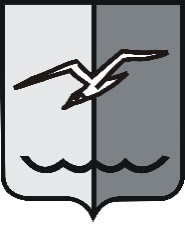 РОССИЙСКАЯ ФЕДЕРАЦИЯМОСКОВСКАЯ ОБЛАСТЬСОВЕТ ДЕПУТАТОВ городского округа ЛОБНЯР Е Ш Е Н И Еот 22.01.2024 № 2/49О принятии к сведению заявления Демешко И.В. о досрочном прекращении полномочий главы городского округа Лобня Московской области и возложении временного исполнения полномочий главы городского округа Лобня Московской областиВ соответствии с пунктом 2 части 6 статьи 36 Федерального закона 
от 06.10.2003 № 131-ФЗ «Об общих принципах организации местного самоуправления в Российской Федерации», с частью 2 статьи 35 Устава муниципального образования «городской округ Лобня» Московской области, рассмотрев заявление Демешко И.В. об отставке по собственному желанию, учитывая мнения депутатов,Совет депутатов городского округа Лобня Московской области РЕШИЛ:1. Принять к сведению заявление Демешко И.В. о досрочном прекращении полномочий главы городского округа Лобня Московской области в связи с отставкой по собственному желанию 20 января 2024 года.2. Возложить временное исполнение полномочий главы городского округа Лобня Московской области на заместителя главы городского округа Лобня Московской области Кротову Анну Владимировну с 22 января 2024 года до дня вступления в установленном законодательством порядке в должность главы городского округа Лобня Московской области.3. Настоящее решение вступает в силу с момента его принятия.4. Опубликовать настоящее решение в газете «Лобня» и разместить на официальном сайте городского округа Лобня.Председатель Совета депутатов		                                                                          городского округа Лобня				     			                                                                                               А.С. Кузнецов       «22» января 2024 г.